Iedzīvotāju padomeIniciatīva*Nolikuma izstrāde**Izveidošana***Kompetence****izskata jautājumus, kas skar padomes darbības teritorijas iedzīvotāju intereses, kā arī sniedz viedokli pēc domes pieprasījuma šādu funkciju ietvaros:gādāt par pašvaldības administratīvās teritorijas labiekārtošanu un sanitāro tīrību (..)sniegt iedzīvotājiem daudzveidīgu kultūras piedāvājumu un iespēju piedalīties kultūras dzīvē, sekmēt pašvaldības teritorijā esošā kultūras mantojuma saglabāšanu un sniegt atbalstu kultūras norisēmsekmēt saimniecisko darbību pašvaldības administratīvajā teritorijā un sniegt tai atbalstuiesniedz lēmumu projektus izskatīšanai domēierosina publisko apspriešanu+ nolikumā papildu kompetence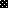 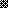 